Рекомендации психолога родителям:Как заинтересовать и замотивировать ребенкаПоставьте перед собой и перед ребенком цель. Сделайте перечень тех занятий, к которым вы бы хотели вызвать интерес у ребенка. Предложите ему пробные занятия, чтобы вы вместе с ним могли понять, что именно может вызвать интерес у ребенка. Затем постарайтесь прояснить для себя, в чем именно суть проявленного интереса, что именно нравится в танцах, чем именно привлекают животные.  Установите четкие требования. Это следует сделать как можно раньше. Требования должны быть разумными и несложными. Так, малыш легче освоит, что именно вы ожидаете от него, когда он дома или гуляет. Таким образом вы активизируете ребенка, а регулярное выполнение какой-то работы дисциплинирует и не дает развиться пассивности и безучастности в жизни. Будьте примером для ребенка. Личный пример — куда более сильный способ влияния на ребенка, нежели нравоучения и нотации. Поэтому демонстрируйте ребенку то, чего хотите добиться от него. Берите его с собой максимально часто, если куда-то отправляетесь. Посещайте любимые места вместе, привлекайте ребенка к своим увлечениям, но не настаивайте. Таким образом вы покажете, от чего получаете удовольствие, откроете ему вашу модель жизни. Развивайте навыки. Знакомьте ребенка с чем-то новым, помогайте научиться новым видам деятельности. Давайте скрытые подсказки. Никогда не давите на ребенка и не заставляйте его, иначе рискуете усугубить ситуацию. Постарайтесь намекать, делать непрямые предложения чем-то заняться. Так шанс заинтересовать ребенка возрастает. Пусть в поле зрения ребенка всегда будут книги, журналы, музыкальный инструмент, готовый к игре… Это мотивирующие предметы, которые всегда должны быть под рукой. Важно разрешить ребенку самому выбирать и действовать с такими предметами. Поощряйте общение. Поддерживайте ребенка, когда он приглашает друзей. Когда ваши двери открыты для его друзей, это превращает дом в важнейшее место вашей семейной жизни, и дает возможность дольше оказывать влияние на ребенка. 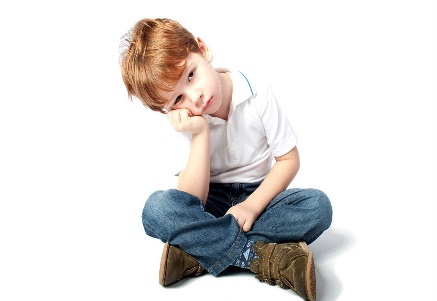 Вашему ребенку постоянно скучно, он не знает, чем себя занять, его ничего не интересует? Тогда эти советы специально для вас! Предлагаю несколько рекомендаций для того, чтобы заинтересовать, увлечь, замотивировать вашего ребенка. 